令和5年度　介護人材マッチング支援事業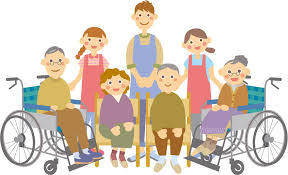 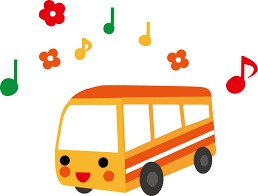 申込日　 令和５年 　　月 　　日岩手県福祉人材センター(担当：舘洞) 宛「介護の魅力発見　施設見学会ツアー in かまいし」参加申込書              (9/19締切り)《注》開催日までは、感染予防・体調管理に努めてください。当日、体調に不安のある方は参加をご遠慮ください。高校生も参加可能ですが、申込みにあたっては修学中の高校の同意が必要となります。新型コロナウイルス感染症対策を講じた上で実施しますが、感染状況によっては、事業を中止・延期する場合があります。ＦＡＸ：０１９３－６４－５０５５(公用携帯：080-8201-0199)※電話でのお申込みは、公用携帯の番号にご連絡ください。氏　名フリガナ生年月日昭和  ・  平成年　　  月　　  日(　　　歳)氏　名生年月日昭和  ・  平成年　　  月　　  日(　　　歳)住　所〒　　　  －ＴＥＬ(        )     ―住　所〒　　　  －携帯―　　　　　　　―備考欄⦿福祉の資格　　無　・　有（　　　　　　　　　　　　　　　　　　　　　　）⦿現在の状況　　一般　（ 就業中　・　未就労 ） ・ 学生⦿介護の経験　　無　・　有◆本事業を知ったきっかけやチラシの入手方法を教えてください(〇印又は、記入)岩手県福祉人材センター ・ ハローワーク宮古 ・ ジョブカフェ宮古 ・ 広報(      ) ・ 学校総合福祉センター ・ 公共施設 ・ ホームページ ・ その他(           　　　 )⦿福祉の資格　　無　・　有（　　　　　　　　　　　　　　　　　　　　　　）⦿現在の状況　　一般　（ 就業中　・　未就労 ） ・ 学生⦿介護の経験　　無　・　有◆本事業を知ったきっかけやチラシの入手方法を教えてください(〇印又は、記入)岩手県福祉人材センター ・ ハローワーク宮古 ・ ジョブカフェ宮古 ・ 広報(      ) ・ 学校総合福祉センター ・ 公共施設 ・ ホームページ ・ その他(           　　　 )⦿福祉の資格　　無　・　有（　　　　　　　　　　　　　　　　　　　　　　）⦿現在の状況　　一般　（ 就業中　・　未就労 ） ・ 学生⦿介護の経験　　無　・　有◆本事業を知ったきっかけやチラシの入手方法を教えてください(〇印又は、記入)岩手県福祉人材センター ・ ハローワーク宮古 ・ ジョブカフェ宮古 ・ 広報(      ) ・ 学校総合福祉センター ・ 公共施設 ・ ホームページ ・ その他(           　　　 )